Name___________________Date_________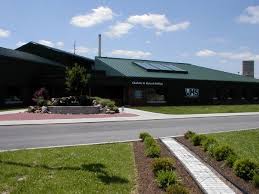 KWL Chart“The Vanderburgh Humane Society”What I KnowWhat I Want to LearnWhat I Learned